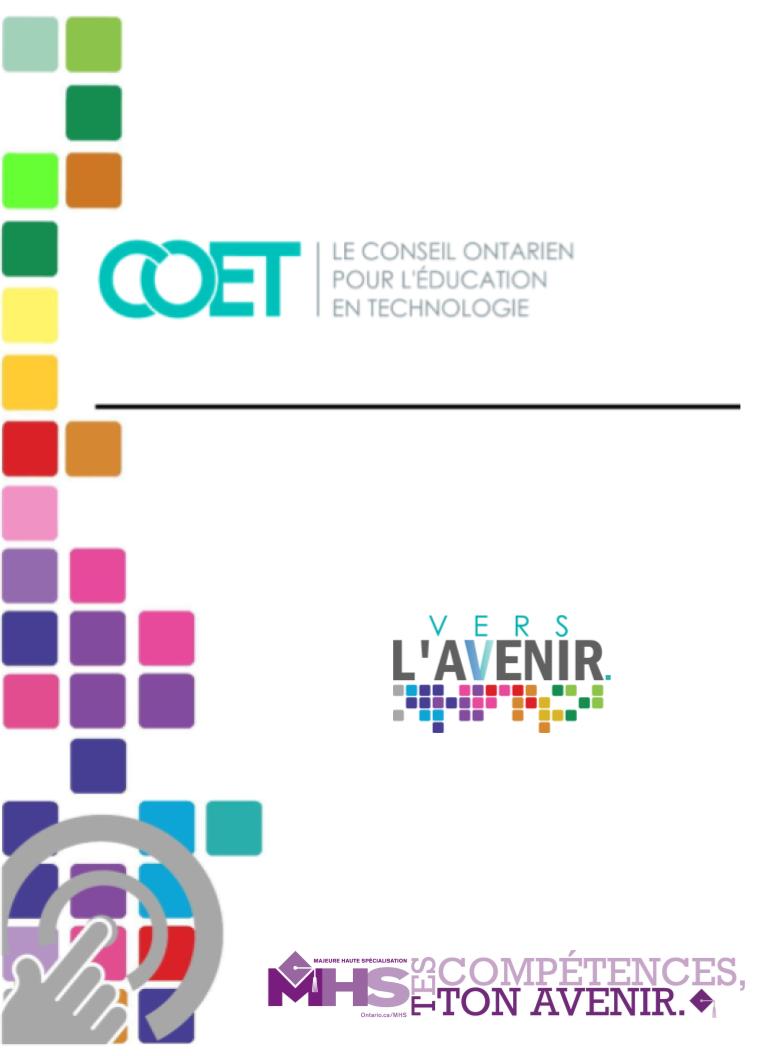 Formation - service à la clientèle      Table des matières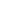 Aperçu du projet «Pour acquérir des connaissances et développer des savoir-faire qui relèvent du domaine professionnel et qui sont reconnus dans le secteur de la Majeure haute spécialisation, l'élève doit obtenir un certain nombre de certifications ou de formations obligatoires et facultatives» (ontario.ca/MHS) Cette ressource contient tout le matériel  requis pour offrir la «formation service à la clientèle», formation obligatoire pour la MHS Affaires, et optionnelle pour toutes les autres MHS.Cette ressource a été créée dans le cadre du projet «Vers l’avenir : L’avancement de l’innovation dans le secteur de l'automobile et de la mobilité», un projet du Conseil d’éducation en technologie (COET) en partenariat avec le Réseau ontarien d’innovation pour les véhicules (ROIV). Pour cette raison, elle utilise les avancées technologiques dans le secteur de l’automobile et de la mobilité pour évaluer l’importance du service à la clientèleCette ressource est une traduction et une adaptation de la ressource COET «Customer Service».Notes de planificationIl est recommandé de consulter les notes du présentateur (s’il y a lieu);Vous pouvez modifier ou supprimer des informations de la présentation pour mieux répondre aux besoins des élèves;Vous pouvez ajouter des exemples spécifiques au secteur d’une MHS; Il serait avantageux pour les élèves de travailler en groupe de 3 ou 4 pour faire de meilleurs remue-méninges; Il y a des réflexions à faire dans chacun des modules. Si le formateur/la formatrice offre la formation sur plusieurs jours, il/elle devra ramasser le cahier de notes de l’élève à la fin de chaque période de travail pour l’évaluer;Le formateur/la formatrice devrait vérifier les liens de la formation avant de la présenter aux élèves. FichiersPrésentation : Formation - service à la clientèleCahier de notes : Cahier de notes - service à la clientèleCertificat d’attestation : Certificat - service à la clientèleOutils/équipementsportable/ordinateur, chromebook ou tabletteprojecteur ou tableau intelligentLogicielportfolio (version papier ou électronique, tel myBlueprint)Matérielpapier pour imprimer les cahiers de notes (s’ils ne sont pas publiés dans un logiciel de gestion d’apprentissage)VidéosPour les vidéos en anglais, veuillez vous assurer de mettre les sous-titres en français.Démarche :paramètres;sous-titre;choisir anglais;clique sur sous-titre une deuxième fois;choisir l’option de traduire automatiquement;choisir le français.Préoccupations et attentes liées à la santé et la sécurité Il n’y a pas de préoccupations en matière de santé et de sécurité à l’intérieur de cette ressource. Faites le rappel auprès de vos élèves de ne pas partager d’informations personnelles lorsqu’ils utilisent des outils technologiques pendant les activités.Différenciation pédagogiqueLes enseignants peuvent aussi se référer au guide de différenciation pour tenir compte des habiletés, des intelligences multiples, des élèves doués et des élèves ALF/PANA. Les activités de ce document comportent des directives visuelles, écrites et vidéos.  Quelques-unes des vidéos Youtube ont également la vidéodescription.Les élèves peuvent compléter certaines activités à l’aide de l’extension Google Read & Write.Centre d’aide pour le Read & WriteAutres ressources et bibliographieLivresCarlaw, P., & Deming, V. K. (1999). The Big Book of Customer Service Training Games: Quick, Fun Activities for Training Customer Service Reps, Salespeople, and Anyone Else Who Deals with Customers. McGraw-Hill.Evenson, R. (2011). Customer Service Training 101: Quick and Easy Techniques That Get Great Results. American Management Association. Second Edition.Kinni, T. B. (2011). Be Our guest: Perfecting the Art of Customer Service. Disney Editions. Ressources en ligneOracle Canada : What is Customer Service5 Reasons Customer Service is Important to the Growth of Small Companies : blogThe Importance of Customer Service in Small Business Relationships5 Tips for Better Customer SupportWhy Customer Service is Important : blogWhy Good Customer Service is Important9 Reasons Why Good Customer Service is ImportantWhy is Customer Service Important : Performance in PeopleWhy is Customer Service Important : Indeed9 Companies That Nailed The Whole "Surprise and Delight" Thing 20 Great Customer Service Ideas to Surprise and Delight Shoppers : blogCustomer support: Definition, importance + 10 key strategies - BlogWhat Is Customer Service, and What Makes It Excellent? InvestopediaThe Six Pillars of Customer ServiceRessources DisneyA Lesson in Customer Service from Disney World | How to Ensure Employees Give Great Customer ServiceArticle : Forbes – Five Lessons from Disney’s Magical Customer ExperienceArticle : How Disney Beats All Others in Customer ServiceArticle : Customer Service the Disney WayDisney's Four Keys to a Great Customer ExperienceHow to Approach Customer Service Like Disney7 Guest Service Guidelines: Old School Disney at Its BestVidéos  Customer Service Compilation Love Your Customers with John O'Hurley - Funny Customer Service Training VideoHow to give great customer service: The L.A.S.T. methodVidéosPlancheLangueCustomer Service Compilation3anglaisLa Belle et la Bête - C'est la fête I Disney18françaisDisney Parks Add ‘Inclusion Key’ to Cast Member Training 21vidéo en anglais mais avec sous-titresLes stratégies de succès de Disney26françaisCoca-Cola Happiness Machine at the World of Coca-Cola in Atlanta41anglaisCoca-Cola Happiness Truck Poland42anglaisQuand une banque dit merci #TDVousDitMerci43françaisMiracle de Noël WestJet | les 12 000 minimiracles44françaisMiracle de Noël WestJet : cadeaux en temps réel45françaisCORPORATE VIDEO- Poor Customer Service Scenario "What not to do"50anglaisPoor vs Great Customer Service51anglaisService & Operational Excellence (Rowan Atkinson as Rufus, Gift Wrapping Scene, Love Actually)52anglaisLa formule Magique pour répondre à un client mécontent57français